		                 Հավելված  Փարաքար համայնքի ավագանու2024 թվականի հունիսի 28-իN  -Ն որոշմանԿԱՐԳՀԱՅԱՍՏԱՆԻ ՀԱՆՐԱՊԵՏՈՒԹՅԱՆ ԱՐՄԱՎԻՐԻ ՄԱՐԶԻ ՓԱՐԱՔԱՐ ՀԱՄԱՅՆՔՈՒՄ «ՏԵՂԱԿԱՆ ՏՈՒՐՔԵՐԻ ԵՎ ՎՃԱՐՆԵՐԻ ՄԱՍԻՆ» ՕՐԵՆՔՈՎ ՆԱԽԱՏԵՍՎԱԾ ԹՈՒՅԼՏՎՈՒԹՅՈՒՆՆԵՐԻ ՏՐԱՄԱԴՐՄԱՆ1. 	Սույն կարգով կարգավորվում են Հայաստանի Հանրապետության Արմավիրի մարզի Փարաքար համայնքում «Տեղական տուրքերի և վճարների մասին» օրենքով նախատեսված հեղուկ վառելիքի վաճառքի, սեղմված բնական գազի վաճառքի, հեղուկացված նավթային կամ ածխաջրածնային գազերի վաճառքի,  խանութներում, կրպակներում, հեղուկ վառելիքի կամ սեղմված բնական կամ հեղուկացված նավթային կամ ածխաջրածնային գազերի մանրածախ առևտրի կետերում, ավտոլվացման կետերում, ավտոմեքենաների տեխնիկական սպասարկման և նորոգման ծառայության օբյեկտներում տնտեսավարողի գործունեության յուրաքանչյուր վայրում տեխնիկական հեղուկների վաճառքի,  թանկարժեք մետաղներից պատրաստված իրերի որոշակի վայրում մանրածախ առք ու վաճառք իրականացնելու, ոգելից և ալկոհոլային խմիչքների կամ ծխախոտային արտադրատեսակների կամ ծխախոտային արտադրատեսակների փոխարինիչների (բացառությամբ բժշկական նշանակության ծխախոտային արտադրատեսակների փոխարինիչների) կամ ծխախոտային արտադրատեսակների նմանակների վաճառքի, «Առևտրի և ծառայությունների մասին» Հայաստանի Հանրապետության օրենքով սահմանված՝ բացօթյա առևտրի  կազմակերպման,   առևտրի,  հանրային սննդի,  զվարճանքի,  շահումով  խաղերի  և վիճակախաղերի կազմակերպման օբյեկտներին, խաղատներին և բաղնիքներին (սաունաներին) ժամը 24։00-ից հետո աշխատելու, հանրային սննդի կազմակերպման և իրականացման (համայնքի ավագանու որոշմամբ սահմանված կանոններին համապատասխան)՝ տնտեսավարողի գործունեության համար առանձնացված յուրաքանչյուր վայրում հանրային սննդի կազմակերպման և իրականացման, արտաքին գովազդ տեղադրելու, բացառությամբ բնակավայրերի սահմաններից դուրս գտնվող պետական նշանակության ավտոմոբիլային ճանապարհների օտարման շերտերում և պաշտպանական գոտիներում տեղադրվող գովազդների թույլտվությունների, համայնքների կամ համայնքների կազմում ընդգրկված բնակավայրերի խորհրդանիշները (զինանշանը, անվանումը) որպես օրենքով գրանցված ապրանքային նշան կամ ապրանքների արտադրության կամ աշխատանքների կատարման կամ ծառայությունների մատուցման գործընթացներում օգտագործելու, մարդատար-տաքսու (բացառությամբ երթուղային տաքսիների՝ միկրոավտոբուսների) ծառայություն իրականացնելու, քաղաքացիական հոգեհանգստի (հրաժեշտի) ծիսակատարության ծառայությունների իրականացման և (կամ) մատուցման, տեխնիկական և հատուկ նշանակության հրավառություն իրականացնելու, «Առևտրի և ծառայությունների մասին» օրենքի 15.2-րդ հոդվածով սահմանված սահմանափակման ենթակա ծառայության օբյեկտի գործունեության, հանրային սննդի ծառայություն մատուցող անձանց՝ տվյալ օբյեկտին հարակից ընդհանուր օգտագործման տարածքներում հանրային սննդի ծառայության կազմակերպման թույլտվությունների (այսուհետ՝ թույլտվություն) տրամադրման հետ կապված հարաբերությունները: 2. 	Թույլտվությունը տրամադրվում է իրավաբանական անձանց կամ անհատ ձեռնարկատերերին (այսուհետ՝ հայտատու) Հայաստանի Հանրապետության Արմավիրի մարզի Փարաքար համայնքի ղեկավարի կողմից` սույն կարգի ձև N 1-ին համապատասխան:3.  	Թույլտվություն ստանալու համար հայտատուն Հայաստանի Հանրապետության Արմավիրի մարզի Փարաքար համայնքի ղեկավարին ներկայացնում է ձև N 2-ին համապատասխան հայտ` էլեկտրոնային (Փարաքարի համայնքապետարանի պաշտոնական կայքի միջոցով, ուղարկողի հաստատված ստորագրությամբ կամ էլեկտրոնային թվային ստորագրությամբ) կամ թղթային եղանակով, որին կից ներկայացվում են՝1) 	անձը հաստատող փաստաթղթի՝ հայտատուի անձնագրի կամ նույնականացման քարտի պատճեն,2) 	անհատ ձեռնարկատիրոջ դեպքում՝ պետական հաշվառման, իսկ իրավաբանական անձի դեպքում՝ պետական ռեգիստրի գրանցման քաղվածք,3) 	Հայաստանի Հանրապետության Արմավիրի մարզի Փարաքար համայնքի ավագանու որոշմամբ սահմանած դրույքաչափերին համապատասխան՝ տեղական տուրքի վճարման անդորրագրի պատճեն,4) 	Հայաստանի Հանրապետության Արմավիրի մարզի Փարաքար համայնքի բյուջեի նկատմամբ հայտատուի պարտավորությունների բացակայության վերաբերյալ տեղեկանք,5)	 հասարակական նշանակության շենքի կամ շինության նկատմամբ սեփականության կամ օգտագործման իրավունքի պետական գրանցման վկայականի պատճեն,6) 	առևտրի կենտրոնում գործունեություն իրականացնող հայտատուի դեպքում՝ առևտրի կենտրոնի անշարժ գույքի նկատմամբ իրավունքների պետական գրանցման վկայականի պատճեն և Հայաստանի Հանրապետության կառավարության որոշմամբ հաստատված առևտրի իրականացման վայրի վաճառատեղի տրամադրման տիպային պայմանագրի ձևով կողմերի միջև կնքված  պայմանագրի պատճեն։	
4. Հայտը էլեկտրոնային եղանակով ներկայացվելու դեպքում կից փաստաթղթերը ներկայացվում են սկանավորված տարբերակով:5. 	Հեղուկ վառելիքի, սեղմված բնական գազի, հեղուկացված նավթային կամ ածխաջրածնային գազերի վաճառքի թույլտվություն ստանալու համար սույն կարգի              3-րդ կետով նախատեսված փաստաթղթերին կից ներակայացվում է նաև տեխնիկական անվտանգության ազգային կենտրոնի կամ Հայաստանի Հանրապետության կառավարության սահմանած կարգով հավատարմագրված և լիազոր մարմնի կողմից հաշվառված իրավաբանական անձի կամ անհատ ձեռնարկատիրոջ կողմից տրամադրված արտադրական վտանգավոր օբյեկտի տեխնիկական անվտանգության փորձագիտական եզրակացության պատճեն։6. 	«Առևտրի և ծառայությունների մասին» Հայաստանի Հանրապետության օրենքով սահմանված՝ բացօթյա առևտրի կազմակերպման թույլտվություն ստանալու համար, սույն կարգի 3-րդ կետով նախատեսված փաստաթղթերին կից (բացառությամբ 5-րդ ենթակետի),  ներկայացվում է նաև.1) 	քննարկվող տարածքի լուսանկար,2) 	էսքիզային առաջարկ (ծաղիկների, տնկիների, ամանորյա տոնակատարությունների համար նախատեսված եղևնիների և սոճիների, պաղպաղակի, ջրի, այդ թվում` հանքային, հյութերի և զովացուցիչ ըմպելիքների բացօթյա վաճառք իրականացնելու համար նախատեսված տակդիր տեղադրելու դեպքում):7. 	Արտաքին գովազդ տեղադրելու թույլտվություն ստանալու համար, բացառությամբ բնակավայրերի սահմաններից դուրս գտնվող պետական նշանակության ավտոմոբիլային ճանապարհների օտարման շերտերում և պաշտպանական գոտիներում տեղադրվող գովազդների թույլտվությունների, սույն կարգի 3-րդ կետով նախատեսված փաստաթղթերին կից ներկայացվում է նաև համապատասխան պատկերով և գրառումներով գովազդի միջոցի էսքիզը, որտեղ նշվում են գովազդի արտաքին չափերը, գովազդի տեղադրման ձևը (վահանակ, լուսատախտակ, գրաժապավեն, պլակատներ և այլն) և տեխնիկական լուծումները։	8. 	Քաղաքացիական հոգեհանգստի (հրաժեշտի) ծիսակատարության ծառայությունների իրականացման և (կամ) մատուցման թույլտվություն ստանալու համար սույն կարգի 3-րդ կետով նախատեսված փաստաթղթերին կից ներկայացվում է նաև բժշկի որակավորում ունեցող աշխատակցի աշխատանքային պայմանագրի կամ Հայաստանի Հանրապետության Արմավիրի մարզի Փարաքար համայնքում գործող բժշկական հաստատության հետ կնքված համապատասխան պայմանագրի պատճեն։9. 	Համայնքի տարածքում մարդատար-տաքսու (բացառությամբ երթուղային տաքսիների՝ միկրոավտոբուսների) ծառայություն իրականացնելու թույլտվություն ստանալու համար սույն կարգի 3-րդ կետով նախատեսված փաստաթղթերին կից (բացառությամբ 5-րդ ենթակետի)  ներակայացվում է նաև.	1) 	մարդատար-տաքսի ավտոմոբիլներով ուղևորափոխադրումների կազմակերպման լիցենզիայի և ներդիրի պատճեն,2) 	ավտոմոբիլի տեխնիկական անձնագրի (հաշվառման վկայագրի)  պատճեն, 	3) 	հայտատուին պատկանող մարդատար-տաքսու ծառայություն իրականացնող ավտոմեքենաների ցանկ։10. 	Տեխնիկական և հատուկ նշանակության հրավառություն իրականացնելու թույլտվություն ստանալու համար սույն կարգի 3-րդ կետով նախատեսված փաստաթղթերին կից (բացառությամբ 5-րդ ենթակետի),  ներկայացվում է նաև տեխնիկական և հատուկ նշանակության հրավառություն կատարողների  (օգտագործողների) համապատասխան որակավորումը հավաստող փաստաթղթի պատճեն։11. 	Համայնքի կամ համայնքի կազմում ընդգրկված բնակավայրերի խորհրդանիշները (զինանշանը, անվանումը) որպես օրենքով գրանցված ապրանքային նշան կամ ապրանքների արտադրության կամ աշխատանքների կատարման կամ ծառայությունների մատուցման գործընթացներում օգտագործելու թույլտվություն ստանալու համար սույն կարգի 3-րդ կետով նախատեսված փաստաթղթերին կից (բացառությամբ 5-րդ ենթակետի) ներկայացվում է նաև 	ապրանքային նշանի վկայագրի պատճեն՝ hամայնքի կամ համայնքի կազմում ընդգրկված բնակավայրերի խորհրդանիշները (զինանշանը, անվանումը) որպես օրենքով գրանցված ապրանքային նշանում օգտագործելու դեպքում։12. 	Հանրային սննդի ծառայություն մատուցող անձանց՝ տվյալ օբյեկտին հարակից ընդհանուր օգտագործման տարածքներում ամառային (մայիսի 01-ից հոկտեմբերի 31-ը ներառյալ) և ձմեռային (նոյեմբերի 01-ից ապրիլի 30-ը ներառյալ) սեզոններին հանրային սննդի ծառայության կազմակերպման թույլտվություն ստանալու համար սույն կարգի 3-րդ կետով նախատեսված փաստաթղթերին կից (բացառությամբ 5-րդ ենթակետի) ներկայացվում է նաև Հայաստանի Հանրապետության Արմավիրի մարզի Փարաքար համայնքին պատկանող ընդհանուր օգտագործման տարածքներում ամառային (մայիսի 01-ից հոկտեմբերի 31-ը ներառյալ) և ձմեռային (նոյեմբերի 01-ից ապրիլի 30-ը ներառյալ) սեզոններին հանրային սննդի ծառայության կազմակերպման համար Փարաքար համայնքի ղեկավարի և հայտատուի միջև կնքված համապատասխան քաղաքացիաիրավական պայմանագրի պատճեն։	13. 	Հայտը ստանալուց հետո 5 աշխատանքային օրվա ընթացքում հայտատուին է հանձնվում համայնքի ղեկավարի կողմից հաստատված թույլտվությունը (ձև N 1), որը տրվում է հայտատուի կողմից ընթացիկ տարվա` հայտում նշված ժամանակահատվածին և վճարված տեղական տուրքին համապատասխան։14. 	Թույլտվությունը չի կարող հայտատուի կողմից փոխանցվել այլ անհատ ձեռնարկատիրոջ կամ իրավաբանական անձի կամ օգտագործվել այլ անհատ ձեռնարկատիրոջ կամ իրավաբանական անձի կողմից։15. 	Հայտի և կից ներկայացված փաստաթղթերի ուսումնասիրության համար ընդհանուր ուսումնասիրության ժամկետ է սահմանվում 3 աշխատանքային օր։ Թույլտվություն ստանալու մասին հայտը մերժվում է, եթե հայտատուի կողմից սույն կարգին համաձայն ներկայացված փաստաթղթերը թերի են, ակնհայտ կեղծ կամ խեղաթյուրված (այդ թվում՝ տեղական տուրքի գումարը վճարվել է Հայաստանի Հանրապետության Արմավիրի մարզի Փարաքար համայնքի ավագանու որոշմամբ սահմանված դրույքաչափից պակաս) և դրա մասին հայտատուին տեղեկացնելու օրվանից հաշված 2 աշխատանքային օրվա ընթացքում վերջինիս կողմից դրանք չեն համալրվել։16. 	Հայտը մերժելու դեպքում տեղական տուրքի վճարված գումարը վերադարձվում է օրենքով սահմանված կարգով։Ձև N 1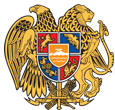 ՀԱՅԱՍՏԱՆԻ ՀԱՆՐԱՊԵՏՈՒԹՅՈՒՆ ԱՐՄԱՎԻՐԻ ՄԱՐԶ
ՓԱՐԱՔԱՐԻ ՀԱՄԱՅՆՔԱՊԵՏԱՐԱՆ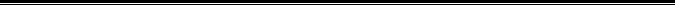 ԹՈՒՅԼՏՎՈՒԹՅՈՒՆ ԹԻՎ  - ՀԱՄԱՅՆՔԻ ՎԱՐՉԱԿԱՆ ՏԱՐԱԾՔՈՒՄ ――――――――――――――――――――――――――――――――――――――――――――――――――――――――――――――――――――――――――――――――――――――――――――――――――――――――――――――――――――――――――――――Տրված` ――― ―――― 202― թ.Թույլատրված գործունեության անվանումը`――――――――――――――――――――――――――――――――――――――――――――――
Հայտատու իրավաբանական անձի լրիվ անվանումը և գտնվելու վայրը կամ անհատ ձեռնարկատիրոջ անունը, ազգանունը և բնակության վայրը, հարկ վճարողի հաշվառման համարը`	――――――――――――――――――――――――――――――――――――――――――――――――――――――――――――――――――――――――――――――――――――――――――――――――――――――――――――――――――――――――――――――――――――――――――――Գործունեության իրականացման վայրը`  ――――――――――――――――――――――――――――――――――――――――――――――――――――――――――――――――Թույլտվության գործողության ժամկետը`  ―――― ―――― 202― թ.-ից   մինչև  ― ―   202― թ.-ը:ՀԱՄԱՅՆՔԻ ՂԵԿԱՎԱՐ                                           ――――――――――――――――――――――――――――――――	Ձև N 2Հայաստանի Հանրապետության Արմավիրի մարզի Փարաքար համայնքի ղեկավար--------------------------------------------------------------------ին/անուն, ազգանուն/Հ Ա Յ Տ
ՀԱՄԱՅՆՔԻ ՎԱՐՉԱԿԱՆ ՏԱՐԱԾՔՈՒՄ ---------------------------------------------------------------------------------------------------------------------------------------------------------------------------------------ԹՈՒՅԼՏՎՈՒԹՅՈՒՆ ՍՏԱՆԱԼՈՒ ՄԱՍԻՆ
1. Իրավաբանական անձի (կազմակերպության) անվանումը և կամ անհատ ձեռնարկատիրոջ անունը, ազգանունը, հարկ վճարողի հաշվառման համարը.................................................................................................................................................................................................................................................................................................................................................................................................................................2. Կազմակերպության գտնվելու վայրը կամ անհատ ձեռնարկատիրոջ բնակության վայրը......................................................................................................................................................................................................................................................................................3. Գործունեության իրականացման վայրը, շինության տեսակը, հեռախոսահամարը, կապի այլ միջոցներ	
......................................................................................................................................................................................................................................................................................4. Ապրանքի կամ ծառայության անվանումը, որի վաճառքի, իրականացման կամ մատուցման թույլտվություն ստանալու մասին հայտ է ներկայացվում.....................................................................................................................................................................................................................................................................................5. Թույլտվության ժամկետը.................................................................................................
                                                                                         (նշել պահանջվող ժամկետը)Ներկայացված տեղեկությունների իսկությունը հաստատում եմ`.......................................................................................................................................                               (կազմակերպության պատասխանատու անձի անունը, հայրանունը, ազգանունը կամ                                                                                           անհատ ձեռնարկատիրոջ անունը, ազգանունը)	
..........  ................... 20....  թ.									                                                                                                                                                                          Կ.Տ.Ներկայացվող փաստաթղթերի ցանկՍտորագրելով այս հայտը՝ չեմ առարկում և տալիս եմ համաձայնություն իմ կողմից հայցվող ծառայությունը ստանալու նպատակով համայնքապետարանի աշխատակազմում իմ անձնական տվյալների մշակման և օգտագործման համար:Ես տեղյակ եմ «Անձնական տվյալների պաշտպանության մասին» ՀՀ օրենքով սահմանված իրավունքների մասին:Ցանկանում եմ ծառայության տրամադրման հետ կապված փաստաթղթերը և/կամ ծանուցումները ստանալ□էլեկտրոնային փոստի միջոցով□ ստորագրությամբ առձեռն հանձնելու միջոցով□պատվիրված նամակով ուղարկելու միջոցովՀայտատու՝ ---------------------              -------------------------------------
                    (ստորագրություն)                            (հայտատուի անուն, ազգանուն)-----     --------------   20--   թ.                 ՀԻՄՆԱՎՈՐՈՒՄ«ՀԱՅԱՍՏԱՆԻ ՀԱՆՐԱՊԵՏՈՒԹՅԱՆ ԱՐՄԱՎԻՐԻ ՄԱՐԶԻ ՓԱՐԱՔԱՐ ՀԱՄԱՅՆՔՈՒՄ «ՏԵՂԱԿԱՆ ՏՈՒՐՔԵՐԻ ԵՎ ՎՃԱՐՆԵՐԻ ՄԱՍԻՆ» ՕՐԵՆՔՈՎ ՆԱԽԱՏԵՍՎԱԾ ԹՈՒՅԼՏՎՈՒԹՅՈՒՆՆԵՐԻ ՏՐԱՄԱԴՐՄԱՆ ԿԱՐԳԸ ՍԱՀՄԱՆԵԼՈՒ ՄԱՍԻՆ» ՓԱՐԱՔԱՐ ՀԱՄԱՅՆՔԻ ԱՎԱԳԱՆՈՒ ՈՐՈՇՄԱՆ ՆԱԽԱԳԾԻ ԸՆԴՈՒՆՄԱՆ«Հայաստանի Հանրապետության Արմավիրիի մարզի Փարաքար համայնքում «Տեղական տուրքերի և վճարների մասին» օրենքով նախատեսված թույլտվությունների տրամադրման կարգը սահմանելու մասին» Փարաքար համայնքի ավագանու որոշման նախագիծը մշակվել է «Տեղական ինքնակառավարման մասին» օրենքի 18-րդ հոդվածի 1-ին մասի 41.4 կետի և «Տեղական տուրքերի և վճարների մասին» օրենքի 9-րդ հոդվածի 1-ին մասի 4-րդ, 4.1-4.2-րդ, 6-րդ, 8-12-րդ, 14-17, 19-20-րդ, 23-24-րդ  կետերի հիման վրա:Իրավական ակտի ընդունման նպատակը և կարգավորման անհրաժեշտությունը.«Հայաստանի Հանրապետության Արմավիրի մարզի Փարաքար համայնքում «Տեղական տուրքերի և վճարների մասին» օրենքով նախատեսված թույլտվությունների տրամադրման կարգը սահմանելու մասին» Փարաքար համայնքի ավագանու որոշման նախագծի ընդունմամբ կկանոնակարգվի Փարաքար համայնքի վարչական տարածքում իրավաբանական և  ֆիզիկական անձանց «Տեղական տուրքերի և վճարների մասին» Հայաստանի Հանրապետության օրենքով նախատեսված թույլտվությունների տրամադրման գործընթացը, բացառությամբ տեղական տուրքերի կամ վճարների այն տեսակների, որոնց թույլտվությունների տրամադրման կարգը սահմանված է օրենքով կամ Հայաստանի Հանրապետության կառավարության որոշումներով:Իրավական ակտի ընդունման կապակցությամբ այլ իրավական ակտերի ընդունման անհրաժեշտության մասին.Նախագծի ընդունումն այլ իրավական ակտերի ընդունման կամ փոփոխություններ կատարելու անհրաժեշտություն չի առաջացնում:Իրավական ակտի ընդունման կապակցությամբ բյուջեում եկամուտների և ծախսերի ավելացման և նվազեցման մասին.	
Նախագծի ընդունման կապակցությամբ համայնքի բյուջեում ծախսերի և եկամուտների էական ավելացում կամ նվազեցում չի նախատեսվում:Նախագծով առաջարկվող կարգավորումների բնույթն ու նպատակը.Նախագիծը կրում է նորմատիվ բնույթ, քանի որ պարունակում է վարքագծի պարտադիր կանոններ համայնքի վարչական տարածքում անորոշ թվով անձանց համար և ուղղված է  համայնքի վարչական տարածքում վերոնշյալ թույլտվությունների տրամադրման գործընթացի կանոնակարգմանը։Իրավական ակտի կիրառման դեպքում ակնկալվող արդյունքը. 	
Նախագծի ընդունման արդյունքում ակնկալվում է Հայաստանի Հանրապետության օրենսդրության և սույն կարգի հիման վրա ապահովել 	Փարաքար համայնքի վարչական տարածքում իրավաբանական և  ֆիզիկական անձանց «Տեղական տուրքերի և վճարների մասին» Հայաստանի Հանրապետության օրենքով նախատեսված թույլտվությունների տրամադրման գործընթացը՝ միաժամանակ ապահովելով համայնքի բնակչության իրավունքների պաշտպանությունը։	№Փաստաթղթի անվանումըԿցված է (կատարվում է✓  նշում)Հայտ՝ լրացված սահմանված ձևովՀայտատու իրավաբանական անձի պետական գրանցման վկայականի պատճենը, ՀՎՀՀ, բանկային վավերապայմաններՀայտատու անհատ ձեռնարկատիրոջ (ԱՁ) պետական հաշվառման քաղվածքի և անձը հաստատող փաստաթղթի պատճենըԳործունեության իրականացման վայրի՝ առևտրի օբյեկտի սեփականության կամ վարձակալության կամ անհատույց օգտագործման իրավունքը հավաստող փաստաթղթի պատճենըՏեղական տուրքի վճարումը հաստատող անդորրագրի պատճենըՏեղեկանք` համայնքի բյուջեի նկատմամբ պարտավորությունների մասինԱյլ